NOMINATION FOR CALC TREASURERI am delighted to accept John Mark’s nomination to succeed him as CALC Treasurer.I joined CALC when I became a legislative drafter in Scotland in 2013.  Before that, I was a Government lawyer for the Scottish Government for 10 years where I developed an interest in legislation though instructing Bills, drafting secondary legislation and my secondment to the Scottish Parliament scrutinising legislation.I have drafted a broad range of legislation during my drafting career including Bills relating to justice, land, elections and energy.  I am also involved in training legislative drafters.I have contributed to my office’s drafting guidance (Drafting Matters!), leading on the material on Crown application.  Recently I have been part of a group considering how we continue to ensure drafting quality in the office.  I was very fortunate to be able to call on the assistance of the members of CALC in responding to a survey to find out about the different measures in place in drafting offices across the Commonwealth to ensure drafting quality.  I value my membership of CALC.  I was delighted to be able to help organise the CALC conference in Edinburgh and to meet a great number of members from many different drafting offices.I have assisted with the oversight of CALC’s finances for a number of years acting as co-signatory to the bank account, assisting the current and former CALC Treasurers.  I would like to further assist with the running of CALC by taking on the role of Treasurer when John Mark steps down.  I would be able to take on this position of trust and responsibility.  I have been a qualified solicitor since 2001.  I have school and university qualifications in accounting and I have also acted as the company secretary for a family business for a number of years.Contact me by email: annalee.murphy@gov.scot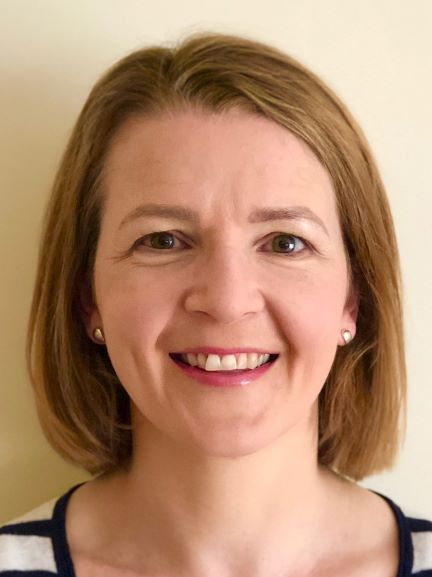 